BLOCK PARTY SIGN UP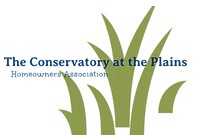 BLOCK PARTY SIGN UPBLOCK PARTY SIGN UPBLOCK PARTY SIGN UPBLOCK PARTY SIGN UPBLOCK PARTY SIGN UPBLOCK PARTY SIGN UPBLOCK PARTY SIGN UPBLOCK PARTY SIGN UPBLOCK PARTY SIGN UPBLOCK PARTY SIGN UPNameNameAddressAddressPhonePhoneEmailEmailEmailKittyKitty$$Number to Attend:Adults:Teens:Kids:Food to Bring:Food to Bring:Special Equipment to Loan:(tent, table, game boards, etc.)Special Equipment to Loan:(tent, table, game boards, etc.)How can you help?How can you help?NameNameAddressAddressPhonePhoneEmailEmailEmailKittyKitty$$Number to Attend:Adults:Teens:Kids:Food to Bring:Food to Bring:Special Equipment to Loan:(tent, table, game boards, etc.)Special Equipment to Loan:(tent, table, game boards, etc.)How can you help?How can you help?NameNameAddressAddressPhonePhoneEmailEmailEmailKittyKitty$$Number to Attend:Adults:Teens:Kids:Food to Bring:Food to Bring:Special Equipment to Loan:(tent, table, game boards, etc.)Special Equipment to Loan:(tent, table, game boards, etc.)How can you help?How can you help?